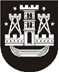 KLAIPĖDOS MIESTO SAVIVALDYBĖS TARYBASPRENDIMASDĖL PRITARIMO KLAIPĖDOS MIESTO SAVIVALDYBĖS SVEIKATOS PRIEŽIŪROS ĮSTAIGŲ 2021 METŲ VEIKLOS ATASKAITOMS2022 m. balandžio 28 d. Nr. T2-88KlaipėdaVadovaudamasi Lietuvos Respublikos vietos savivaldos įstatymo 16 straipsnio 2 dalies 19 punktu ir Klaipėdos miesto savivaldybės tarybos veiklos reglamento, patvirtinto Klaipėdos miesto savivaldybės tarybos 2016 m. birželio 23 d. sprendimu Nr. T2-184 „Dėl Klaipėdos miesto savivaldybės tarybos veiklos reglamento patvirtinimo“, 15.5 papunkčiu, Klaipėdos miesto savivaldybės taryba nusprendžia:1. Pritarti pridedamoms Klaipėdos miesto savivaldybės sveikatos priežiūros įstaigų 2021 metų veiklos ataskaitoms:1.1. Viešosios įstaigos Klaipėdos universitetinės ligoninės 2021 metų veiklos ataskaitai;1.2. Viešosios įstaigos Klaipėdos greitosios medicininės pagalbos stoties 2021 metų veiklos ataskaitai;1.3. Viešosios įstaigos Jūrininkų sveikatos priežiūros centro 2021 metų veiklos ataskaitai;1.4. Viešosios įstaigos Klaipėdos miesto poliklinikos 2021 metų veiklos ataskaitai;1.5. Viešosios įstaigos Klaipėdos senamiesčio pirminės sveikatos priežiūros centro 2021 metų veiklos ataskaitai;1.6. Viešosios įstaigos Klaipėdos medicininės slaugos ligoninės 2021 metų veiklos ataskaitai;1.7. Viešosios įstaigos Klaipėdos psichikos sveikatos centro 2021 metų veiklos ataskaitai;1.8. Viešosios įstaigos Klaipėdos vaikų ligoninės 2021 metų veiklos ataskaitai;1.9. Biudžetinės įstaigos Klaipėdos miesto visuomenės sveikatos biuro 2021 m. veiklos ataskaitai;1.10. Biudžetinės įstaigos Klaipėdos sutrikusio vystymosi kūdikių namų 2021 m. veiklos ataskaitai.2. Skelbti šį sprendimą Klaipėdos miesto savivaldybės interneto svetainėje.Savivaldybės mero pavaduotojasArūnas Barbšys